КОНКУРСНА ДОКУМЕНТАЦИЈАЈавна набавка добара број 011/2018Новогодишњи пакетићидецембар 2018. годинеНа основу чл. 39. и 61. Закона о јавним набавкама („Сл. гласник РС” бр. 124/12, 14/15 и 68/15 у даљем тексту: ЗЈН), чл. 6. Правилника о обавезним елементима конкурсне документације у поступцима јавних набавки и начину доказивања испуњености услова („Сл. гласник РС” бр. 86/2015), Одлуке о покретању поступка јавне набавке број 06-404-1197 и Решења о образовању комисије за јавну набавку 06-404-1197 /1, припремљена је:КОНКУРСНА ДОКУМЕНТАЦИЈАза јавну набавку мале вредности - Новогодишњи пакетићи ЈН бр. 011/2018Конкурсна документација садржи:I  ОПШТИ ПОДАЦИ О ЈАВНОЈ НАБАВЦИ	3II  ВРСТА, ТЕХНИЧКЕ КАРАКТЕРИСТИКЕ (СПЕЦИФИКАЦИЈЕ), КВАЛИТЕТ, КОЛИЧИНА И ОПИС ДОБАРА, РАДОВА ИЛИ УСЛУГА, НАЧИН СПРОВОЂЕЊА КОНТРОЛЕ И ОБЕЗБЕЂИВАЊА ГАРАНЦИЈЕ КВАЛИТЕТА, РОК ИЗВРШЕЊА ИЛИ ИСПОРУКЕ ДОБАРА, ЕВЕНТУАЛНЕ ДОДАТНЕ УСЛУГЕ И СЛ.	4III  УСЛОВИ ЗА УЧЕШЋЕ У ПОСТУПКУ ЈАВНЕ НАБАВКЕ ИЗ ЧЛ. 75. ЗЈН И УПУТСТВО КАКО СЕ ДОКАЗУЈЕ ИСПУЊЕНОСТ ТИХ УСЛОВА ............................10IV КРИТЕРИЈУМ ЗА ИЗБОР НАЈПОВОЉНИЈЕ ПОНУДЕ	14V ОБРАЦИ КОЈИ ЧИНЕ САСТАВНИ ДЕО ПОНУДЕ	16ОБРАЗАЦ ПОНУДЕ	17ОБРАЗАЦ СТРУКТУРЕ ЦЕНЕ СА УПУТСТВОМ КАКО ДА СЕ ПОПУНИ	21ОБРАЗАЦ ТРОШКОВА ПРИПРЕМЕ ПОНУДЕ	24ОБРАЗАЦ ИЗЈАВЕ О НЕЗАВИСНОЈ ПОНУДИ	25ОБРАЗАЦ ИЗЈАВЕ ПОНУЂАЧА О ИСПУЊЕНОСТИ ОБАВЕЗНИХ УСЛОВА ЗА УЧЕШЋЕ У ПОСТУПКУ ЈАВНЕ НАБАВКЕ- ЧЛАН 75. ЗЈН	26ОБРАЗАЦ ИЗЈАВЕ ПОДИЗВОЂАЧА  О ИСПУЊЕНОСТИ ОБАВЕЗНИХ УСЛОВА ЗА УЧЕШЋЕ У ПОСТУПКУ ЈАВНЕ НАБАВКЕ -  ЧЛ. 75. ЗЈН	27VI МОДЕЛ УГОВОРА	28VII УПУТСТВО ПОНУЂАЧИМА КАКО ДА САЧИНЕ ПОНУДУ	32Конкурсна документација садржи укупно 38 страна.I  ОПШТИ ПОДАЦИ О ЈАВНОЈ НАБАВЦИ1. Предмет јавне набавкеПредмет јавне набавке бр. 011/2018 су добра-Новогодишњи пакетићи-413142: Поклони за децу запослених, спортска роба и опрема – 374000002. Подаци о наручиоцуНаручилац: Републички завод за статистикуАдреса: Милана Ракића 5 Интернет страница: www.stat.gov.rs 3. Врста поступка јавне набавкеПредметна јавна набавка се спроводи у поступку јавне набавке мале вредности у складу са Законом и подзаконским актима којима се уређују јавне набавке.4. ПартијеПредметна јавна набавка није обликована по партијама.5. Напомена уколико је у питању резервисана јавна набавкаНе спроводи се резервисана јавна набавка.6. Контакт (лице или служба) Лице (или служба) за контакт: Марија Михајловић, Одељење за правне и кадровске послове.Е - mail адреса (или број факса): marija.mihajlovic@stat.gov.rsII  ВРСТА, ТЕХНИЧКЕ КАРАКТЕРИСТИКЕ (СПЕЦИФИКАЦИЈЕ), КВАЛИТЕТ, КОЛИЧИНА И ОПИС ДОБАРА, РАДОВА ИЛИ УСЛУГА, НАЧИН СПРОВОЂЕЊА КОНТРОЛЕ И ОБЕЗБЕЂИВАЊА ГАРАНЦИЈЕ КВАЛИТЕТА, РОК ИЗВРШЕЊА ИЛИ ИСПОРУКЕ ДОБАРА, ЕВЕНТУАЛНЕ ДОДАТНЕ УСЛУГЕ И СЛ.Предмет јавне набавке добара, ЈН 011/2018 су новогодишњи пакетићи за потребе Републичког завода за статистику. Број пакетића које треба понудити/испоручити је 221 комада. Садржај пакетића треба да се састоји од играчака ваучера. Укупна вредност пакетића не може прећи 4.250,00 РСД без ПДВ-а.Наручилац је предвидео  4  врстe пакетића према узрасту деце, са по једном или две подврсте, у зависности од пола детета, у количинама према табели, и то:Квалитет и стандарди: Понуђена добра морају бити здравствено исправана и безбедна сагласно Закону о опшој безбедности производа, што понуђач доказује достављањем атеста о здравственој исправности које издаје Министарство здравља, Секретаријат за инспекцијске послове-одељење за санитарну инспекцију.Играчке: Свака достављена играчка мора да има декларацију која садржи податке о произвођачу, земљи порекла, увознику ( дистрибутеру). Понуђач може доставити потврде од тв станица о терминима и броју  минута емитовања рекламног материјала  за понуђене играчке  ради  оцене  критеријума квалитет.Узорци: За сваку групу и подгрупу Пакетића  осим за групу 5  обавезно је доставити узорке који су упаковани на исти начин као што ће бити упаковани  приликом испоруке, у супротном, сматраће се да понуда има битан недостатак и биће одбијена.Новогодишњи пакетићи за групу 5  набављају се у виду поклон ваучера, чија појединачна цена коју наручилац плаћа износи 4.250,00 РСД без ПДВ-а и не може се мењати.  Приликом реализације поклон ваучера у износу од 4.250,00динара, плус бонус на дати износ у малопродајном објекту за који  Понуђач   доставља ваучер и у обзир долази сва јавно изложена роба за продају, без изузетка, а код робе на снижењу узима се у обзир снижена цена.  Понуђач  гарантује да су добра која су предмет куповине за поклон ваучер:  - нова и из производног програма декларисаног произвођача;  - поседују уверење о квалитету од акредитоване лабораторије;  - морају бити означена и декларисана према правилницима и стандардима РС.  Напомена: Период реализације ваучера је најмање 90 дана од дана закључења уговора. У цену је урачуната и испорука поклон ваучера на адресу Наручиоца, а у договору са Наручиоцем.  Отпрема ваучера на адресу Милана Ракића број 5, Звездара, Београд а преузимање робе код продавца по доносиоцу ваучера. На Ваучеру, односно поклон картици потребно је да се налази назив Наручиоца и укупна вредност ваучера. Укупна вредност ваучера преставља збир појединачне цене коју наручилац плаћа са ПДВ-ом и износ бонуса са ПДВ-ом. III  УСЛОВИ ЗА УЧЕШЋЕ У ПОСТУПКУ ЈАВНЕ НАБАВКЕ ИЗ ЧЛ. 75. ЗЈН И УПУТСТВО КАКО СЕ ДОКАЗУЈЕ ИСПУЊЕНОСТ ТИХ УСЛОВАОБАВЕЗНИ УСЛОВИПраво на учешће у поступку предметне јавне набавке има понуђач који испуњава обавезне услове за учешће, дефинисане чланом 75. ЗЈН, а испуњеност обавезних услова за учешће у поступку предметне јавне набавке, понуђач доказује на начин дефинисан у следећој табели, и то:УПУТСТВО КАКО СЕ ДОКАЗУЈЕ ИСПУЊЕНОСТ УСЛОВАИспуњеност обавезних услова за учешће у поступку предметне јавне набавке наведних у табеларном приказу обавезних услова под редним бројем 1, 2, 3 и 4. и додатних услова за учешће у поступку предметне јавне набавке наведних у табеларном приказу додатних услова под редним бројем 1, 2 и 3.  у складу са чл. 77. ст. 4. ЗЈН, понуђач доказује достављањем ИЗЈАВЕ (Образац 5. у поглављу VI ове конкурсне документације), којом под пуном материјалном и кривичном одговорношћу потврђује да испуњава услове за учешће у поступку јавне набавке из чл. 75. ст. 1. тач. 1) до 4), чл. 75. ст. 2. ЗЈН, дефинисане овом конкурсном документацијом. Уколико понуђач подноси понуду са подизвођачем, у складу са чланом 80. ЗЈН, подизвођач мора да испуњава обавезне услове из члана 75. став 1. тач. 1) до 4) ЗЈН. У том случају понуђач је дужан да за подизвођача достави ИЗЈАВУ подизвођача (Образац 6. у поглављу VI ове конкурсне документације), потписану од стране овлашћеног лица подизвођача и оверену печатом. Уколико понуду подноси група понуђача, сваки понуђач из групе понуђача мора да испуни обавезне услове из члана 75. став 1. тач. 1) до 4) ЗЈН, а додатне услове испуњавају заједно. У том случају ИЗЈАВА (Образац 5. у поглављу VI ове конкурсне документације), мора бити потписана од стране овлашћеног лица сваког понуђача из групе понуђача и оверена печатом. Понуђач је дужан да без одлагања писмено обавести наручиоца о било којој промени у вези са испуњеношћу услова из поступка јавне набавке, која наступи до доношења одлуке, односно закључења уговора, односно током важења уговора о јавној набавци и да је документује на прописани начин.Наручилац може пре доношења одлуке о додели уговора да затражи од понуђача, чија је понуда оцењена као најповољнија, да достави копију доказа о испуњености услова, а може и да затражи на увид оригинал или оверену копију свих или појединих доказа о испуњености услова. Ако понуђач у остављеном, примереном року који не може бити краћи од пет дана, не достави тражене доказе, наручилац ће његову понуду одбити као неприхватљиву. Уколико наручилац буде захтевао достављање доказа о испуњености обавезних и додатних услова за учешће у поступку предметне јавне набавке (свих или појединих доказа о испуњености услова), понуђач ће бити дужан да достави:ОБАВЕЗНИ УСЛОВИЧл. 75. ст. 1. тач. 1) ЗЈН, услов под редним бројем 1. наведен у табеларном приказу обавезних услова – Доказ: Правна лица: Извод из регистра Агенције за привредне регистре, односно извод из регистра надлежног привредног суда; Предузетници: Извод из регистра Агенције за привредне регистре,, односно извод из одговарајућег регистра.Чл. 75. ст. 1. тач. 2) ЗЈН, услов под редним бројем 2. наведен у табеларном приказу обавезних услова – Доказ:Правна лица: 1) Извод из казнене евиденције, односно уверењe основног суда на чијем подручју се налази седиште домаћег правног лица, односно седиште представништва или огранка страног правног лица, којим се потврђује да правно лице није осуђивано за кривична дела против привреде, кривична дела против животне средине, кривично дело примања или давања мита, кривично дело преваре.Напомена: Уколико уверење Основног суда не обухвата податке из казнене евиденције за кривична дела која су у надлежности редовног кривичног одељења Вишег суда, потребно је поред уверења Основног суда доставити И УВЕРЕЊЕ ВИШЕГ СУДА на чијем подручју је седиште домаћег правног лица, односно седиште представништва или огранка страног правног лица, којом се потврђује да правно лице није осуђивано за кривична дела против привреде и кривично дело примања мита; 2) Извод из казнене евиденције Посебног одељења за организовани криминал Вишег суда у Београду, којим се потврђује да правно лице није осуђивано за неко од кривичних дела организованог криминала; 3) Извод из казнене евиденције, односно уверење надлежне полицијске управе МУП-а, којим се потврђује да законски заступник понуђача није осуђиван за кривична дела против привреде, кривична дела против животне средине, кривично дело примања или давања мита, кривично дело преваре и неко од кривичних дела организованог криминала (захтев се може поднети према месту рођења или према месту пребивалишта законског заступника). Уколико понуђач има више зсконских заступника дужан је да достави доказ за сваког од њих. Предузетници и физичка лица: Извод из казнене евиденције, односно уверење надлежне полицијске управе МУП-а, којим се потврђује да није осуђиван за неко од кривичних дела као члан организоване криминалне групе, да није осуђиван за кривична дела против привреде, кривична дела против животне средине, кривично дело примања или давања мита, кривично дело преваре (захтев се може поднети према месту рођења или према месту пребивалишта).Докази не могу бити старији од два месеца пре отварања понуда.Чл. 75. ст. 1. тач. 4) ЗЈН, услов под редним бројем 3. наведен у табеларном приказу обавезних услова  - Доказ: Уверење Пореске управе Министарства финансија да је измирио доспеле порезе и доприносе и уверење надлежне управе локалне самоуправе да је измирио обавезе по основу изворних локалних јавних прихода или потврду надлежног органа да се понуђач налази у поступку приватизације. Докази не могу бити старији од два месеца пре отварања понуда.ДОДАТНИ УСЛОВИ:Финансијски капацитет: Потврда о броју дана неликвидности који издаје Народна банка СрбијеТехнички капацитет: Копија саобраћајне дозволе и по потреби копија уговора о основу коришћења (закуп, лизинг и сл.)Кадровски капацитет: Фотокопије радних књижица и образаца о пријави на обавезно социјално осигурање за те запослене.Понуђачи који су регистровани у Регистру понуђача који води Агенција за привредне регистре не достављају доказе о испуњености услова из члана 75. став 1. тачке 1) до 4) ЗЈН, сходно чл. 78. ЗЈН.Понуђач није дужан да доставља доказе који су јавно доступни на интернет страницама надлежних органа.Уколико је доказ о испуњености услова електронски документ, понуђач доставља копију електронског документа у писаном облику, у складу са законом којим се уређује електронски документ.Ако се у држави у којој понуђач има седиште не издају тражени докази, понуђач може, уместо доказа, приложити своју писану изјаву, дату под кривичном и материјалном одговорношћу оверену пред судским или управним органом, јавним бележником или другим надлежним органом те државе.Ако понуђач има седиште у другој држави, наручилац може да провери да ли су документи којима понуђач доказује испуњеност тражених услова издати од стране надлежних органа те државе.IV КРИТЕРИЈУМ ЗА ИЗБОР НАЈПОВОЉНИЈЕ ПОНУДЕКритеријум за доделу уговора: Избор најповољније понуде наручилац ће извршити применом критеријума ,,економски најповољнија понуда“. Оцењивање, рангирање и избор најповољнијег Понуђача извршиће Комисија за јавну набавку  на основу следећих елемената критеријума којима се додељују пондери чији укупан збир износи 100 и то:Методологија за доделу пондера за сваки елемент критеријума: а. Елемент критеријума – референтна листа - 10 пондера.Начин бодовања: Овим критеријумом оцењиваће се искуство понуђача у претходне 3 године ( 2015, 2016. и 2017. година) у реализацији испорука новогодишњих пакетића које су по обиму упоредиве са спецификацијом из ове конкурсне документације. 10  пондера добија понуђач који достави изјаву да је у претходне 3 године имао најмање 50 успешно реализованих испорука чија појединачна вредност мора бити једнака или већа од вредности ове набавке.б. Елемент критеријума – Рок испоруке - 10  пондера  Начин бодовања: Рок испоруке 1 дан -10 пондера Рок испоруке 2 дана -7 пондераРок испоруке 3 дана -5 пондераРок испоруке 4 и више дана- 0 пондерав. Елемент критеријума – Квалитет-75 пондера Начин бодовања: Уколико играчке нису лако ломљиве, издржљиве су- еластичнији материјал, савршена уклопљивост делова, не прелива се боја-постојана је и не раствара се, леп визуелни ефекат, добра завршна обрада, глатке ивице, безбедне по децу у смислу повређивања и гутања, лако се одржавају, не отпадају делови, примерене узрасту и полу детета, тржишно конкурентне, познати светски произвођачи, највећи број реклама и тв кампања, популарност, препознатљивост бренда, ознака це (да је у складу са прописима европске уније), едукативност, визуелна препознатљивост - 75 пондера.Уколико играчке могу да се лакше поломе, мање су издржљиве и еластичне, добра уклопљивост делова, прелива се боја- мање постојана, добар визуелни ефекат, материјал од којег су играчке сачињене просечног је изгледа, завршна обрада просечна, мање глатке ивице, безбедне по децу у смислу повређивања и гутања, добро се одржавају, делови не отпадају - 35 пондера.Играчке су ломљиве, нису издржљиве и еластичне, лоша уклопљивост делова, прелива се боја- није постојана , лош визуелни ефекат, материјал од којег су играчке сачињене лошијег је изгледа, лоша завршна обрада, нису глатке ивице, мање безбедне по децу у смислу повређивања и гутања, лоше се одржавају, делови отпадају - 15 пондера.г. Елемент критеријума – Износ бонуса за групу 5 (поклон картице или ваучери) - 5 пондера Начин бодовања:Понуђач који достави ваучер са највишим износом бонуса вреднује се са 5 пондера, следећи понуђач (другорангирани) са понуђеним  мањим износом вреднује се са 4 пондера,следећи понуђач  са још мањим понуђеним  износом (трећерангирани) вреднује се са 3 пондера и тако док се не дође до 0 пондера, колико би добио петорангирани понуђач. Уколико 2 или више понуђача понуде исти износ бонуса, њихова понуда ће бити вреднована истим бројем пондера.Елементи критеријума, односно начин на основу којих ће наручилац извршити доделу уговора у ситуацији када постоје две или више понуда са једнаким бројем пондера Уколико две или више понуда имају исти број пондера, као најповољнија понуда биће изабрана понуда оног понуђача чија је понуда прва приспела код наручиоца.V ОБРАЦИ КОЈИ ЧИНЕ САСТАВНИ ДЕО ПОНУДЕСаставни део понуде чине следећи обрасци:Образац понуде (Образац 1);Образац структуре понуђене цене, са упутством како да се попуни (Образац 2); Образац трошкова припреме понуде (Образац 3); Образац изјаве о независној понуди (Образац 4);Образац изјаве понуђача о испуњености услова за учешће у поступку јавне набавке - чл. 75. ЗЈН, наведених овом конурсном докумнтацијом, (Образац 5);Образац изјаве подизвођача о испуњености услова за учешће у поступку јавне набавке  - чл. 75. ЗЈН, наведених овом конкурсном документацијом (Образац 6).(ОБРАЗАЦ 1)ОБРАЗАЦ ПОНУДЕПонуда бр ________________ од __________________ за јавну набавку добара, ЈН број 011/20181)ОПШТИ ПОДАЦИ О ПОНУЂАЧУ2) ПОНУДУ ПОДНОСИ: Напомена: заокружити начин подношења понуде и уписати податке о подизвођачу, уколико се понуда подноси са подизвођачем, односно податке о свим учесницима заједничке понуде, уколико понуду подноси група понуђача3) ПОДАЦИ О ПОДИЗВОЂАЧУ Напомена: Табелу „Подаци о подизвођачу“ попуњавају само они понуђачи који подносе  понуду са подизвођачем, а уколико има већи број подизвођача од места предвиђених у табели, потребно је да се наведени образац копира у довољном броју примерака, да се попуни и достави за сваког подизвођача.4) ПОДАЦИ О УЧЕСНИКУ  У ЗАЈЕДНИЧКОЈ ПОНУДИНапомена: Табелу „Подаци о учеснику у заједничкој понуди“ попуњавају само они понуђачи који подносе заједничку понуду, а уколико има већи број учесника у заједничкој понуди од места предвиђених у табели, потребно је да се наведени образац копира у довољном броју примерака, да се попуни и достави за сваког понуђача који је учесник у заједничкој понуди.5) ОПИС ПРЕДМЕТА НАБАВКЕ Датум 					              Понуђач    М.П. _____________________________			________________________________Напомене: Образац понуде понуђач мора да попуни, овери печатом и потпише, чиме потврђује да су тачни подаци који су у обрасцу понуде наведени. Уколико понуђачи подносе заједничку понуду, група понуђача може да се определи да образац понуде потписују и печатом оверавају сви понуђачи из групе понуђача или група понуђача може да одреди једног понуђача из групе који ће попунити, потписати и печатом оверити образац понуде.Уколико је предмет јавне набавке обликован у више партија, понуђачи ће попуњавати образац понуде за сваку партију посебно. (ОБРАЗАЦ 2)ОБРАЗАЦ СТРУКТУРЕ ЦЕНЕ СА УПУТСТВОМ КАКО ДА СЕ ПОПУНИУпутство за попуњавање обрасца структуре цене: Понуђач треба да попуни образац структуре цене на следећи начин:Све цене се достављају  у РСД.Пакетићиу колону 3. уписати колико износи јединична цена без ПДВ-а, за сваки тражени предмет јавне набавке;у колону 4. уписати колико износи јединична цена са ПДВ-ом, за сваки тражени предмет јавне набавке;у колону 5. уписати укупна цена без ПДВ-а за сваки тражени предмет јавне набавке и то тако што ће помножити јединичну цену без ПДВ-а (наведену у колони 3.) са траженим количинама (које су наведене у колони 2.); На крају уписати укупну цену предмета набавке без ПДВ-а.у колону 6. уписати колико износи укупна цена са ПДВ-ом за сваки тражени предмет јавне набавке и то тако што ће помножити јединичну цену са ПДВ-ом (наведену у колони 4.) са траженим количинама (које су наведене у колони 2.); На крају уписати укупну цену предмета набавке са ПДВ-ом.Ваучер:у колону 2. уписати укупан број ваучера који се доставља;у колону 3. уписати јединичну цену пакетића без  ПДВ-а;у колону 4. уписати колико износи јединична износ понуђеног бонуса  са  ПДВ-ом.у колону 5. уписати колико износи укупна цена ваучера без  ПДВ-а за сваки  ваучер појединачно.Тотал:•	у колону 2. уписати укупан број пакетића  који се достављају;•	у колону 3. уписати јединични износ пакетића   без  ПДВ-а;•	у колону 4. уписати јединични износ пакетића са  ПДВ-ом.•	у колону 5. уписати колико износи укупна цена свих понуђених пакетића без ПДВ-а.ОБРАЗАЦ 3) ОБРАЗАЦ ТРОШКОВА ПРИПРЕМЕ ПОНУДЕУ складу са чланом 88. став 1. ЗЈН, понуђач ____________________ [навести назив понуђача], доставља укупан износ и структуру трошкова припремања понуде, како следи у табели:Трошкове припреме и подношења понуде сноси искључиво понуђач и не може тражити од наручиоца накнаду трошкова.Ако је поступак јавне набавке обустављен из разлога који су на страни наручиоца, наручилац је дужан да понуђачу надокнади трошкове израде узорка или модела, ако су израђени у складу са техничким спецификацијама наручиоца и трошкове прибављања средства обезбеђења, под условом да је понуђач тражио накнаду тих трошкова у својој понуди.Напомена: достављање овог обрасца није обавезно. (ОБРАЗАЦ 4)ОБРАЗАЦ ИЗЈАВЕ О НЕЗАВИСНОЈ ПОНУДИУ складу са чланом 26. ЗЈН, ________________________________________,                                                                             (Назив понуђача)даје: ИЗЈАВУ О НЕЗАВИСНОЈ ПОНУДИПод пуном материјалном и кривичном одговорношћу потврђујем да сам понуду у поступку јавне набавке добара, бр 011/2018, поднео независно, без договора са другим понуђачима или заинтересованим лицима.Напомена: у случају постојања основане сумње у истинитост изјаве о независној понуди, наручулац ће одмах обавестити организацију надлежну за заштиту конкуренције. Организација надлежна за заштиту конкуренције, може понуђачу, односно заинтересованом лицу изрећи меру забране учешћа у поступку јавне набавке ако утврди да је понуђач, односно заинтересовано лице повредило конкуренцију у поступку јавне набавке у смислу ЗЈН којим се уређује заштита конкуренције. Мера забране учешћа у поступку јавне набавке може трајати до две године. Повреда конкуренције представља негативну референцу, у смислу члана 82. став 1. тачка 2) ЗЈН.Уколико понуду подноси група понуђача, Изјава мора бити потписана од стране овлашћеног лица сваког понуђача из групе понуђача и оверена печатом.(ОБРАЗАЦ 5)ОБРАЗАЦ ИЗЈАВЕ ПОНУЂАЧА О ИСПУЊЕНОСТИ ОБАВЕЗНИХ И ДОДАТНИХ  УСЛОВА ЗА УЧЕШЋЕ У ПОСТУПКУ ЈАВНЕ НАБАВКЕ- ЧЛАН 75. ЗЈНПод пуном материјалном и кривичном одговорношћу, као заступник понуђача, дајем следећу				И З Ј А В УПонуђач  _____________________________________________[навести назив понуђача] у поступку јавне набавке добара број 011/2018, испуњава све услове из чл. 75. ЗЈН, односно услове дефинисане конкурсном документацијом за предметну јавну набавку, и то:Понуђач је регистрован код надлежног органа, односно уписан у одговарајући регистар (чл. 75. ст. 1. тач. 1) ЗЈН);Понуђач и његов законски заступник нису осуђивани за неко од кривичних дела као члан организоване криминалне групе, да нису осуђивани за кривична дела против привреде, кривична дела против животне средине, кривично дело примања или давања мита, кривично дело преваре (чл. 75. ст. 1. тач. 2) ЗЈН);Понуђач је измирио доспеле порезе, доприносе и друге јавне дажбине у складу са прописима Републике Србије (или стране државе када има седиште на њеној територији) (чл. 75. ст. 1. тач. 4) ЗЈН);Понуђач је поштовао обавезе које произлазе из важећих прописа о заштити на раду, запошљавању и условима рада, заштити животне средине и нема забрану обављања делатности која је на снази у време подношења понуде за предметну јавну набавку (чл. 75. ст. 2. ЗЈН);Понуђач испуњава услове у погледу финансијског капацитета;Понуђач испуњава услове у погледу техничког капацитета;Понуђач испуњава услове у погледу кадровског капацитета.Место:_____________                                                            Понуђач:Датум:_____________                         М.П.                     _____________________                                                        Напомена: Уколико понуду подноси група понуђача, Изјава мора бити потписана од стране овлашћеног лица сваког понуђача из групе понуђача и оверена печатом, на који начин сваки понуђач из групе понуђача изјављује да испуњава обавезне услове из члана 75. став 1. тач. 1) до 4) ЗЈН, а да додатне услове испуњавају заједно. (ОБРАЗАЦ 6)ОБРАЗАЦ ИЗЈАВЕ ПОДИЗВОЂАЧА  О ИСПУЊЕНОСТИ ОБАВЕЗНИХ УСЛОВА ЗА УЧЕШЋЕ У ПОСТУПКУ ЈАВНЕ НАБАВКЕ -  ЧЛ. 75. ЗЈНПод пуном материјалном и кривичном одговорношћу, као заступник подизвођача, дајем следећу				И З Ј А В УПодизвођач  _____________________________________________[навести назив подизвођача] у поступку јавне набавке добара број 011/2018, испуњава све услове из чл. 75. ЗЈН, односно услове дефинисане конкурсном документацијом за предметну јавну набавку, и то:Подизвођач је регистрован код надлежног органа, односно уписан у одговарајући регистар (чл. 75. ст. 1. тач. 1) ЗЈН);Подизвођач и његов законски заступник нису осуђивани за неко од кривичних дела као члан организоване криминалне групе, да нису осуђивани за кривична дела против привреде, кривична дела против животне средине, кривично дело примања или давања мита, кривично дело преваре (чл. 75. ст. 1. тач. 2) ЗЈН);Подизвођач је измирио доспеле порезе, доприносе и друге јавне дажбине у складу са прописима Републике Србије (или стране државе када има седиште на њеној територији) (чл. 75. ст. 1. тач. 4) ЗЈН);Подизвођач је поштовао обавезе које произлазе из важећих прописа о заштити на раду, запошљавању и условима рада, заштити животне средине и нема забрану обављања делатности која је на снази у време подношења понуде за предметну јавну набавку (чл. 75. ст. 2. ЗЈН).Место:_____________                                                            Подизвођач:Датум:_____________                         М.П.                     _____________________                                                        Напомена: Уколико понуђач подноси понуду са подизвођачем, Изјава мора бити потписана од стране овлашћеног лица подизвођача и оверена печатом. VI МОДЕЛ УГОВОРАУГОВОР О ЈАВНОЈ НАБАВЦИ ДОБАРАНовогодишњи пакетићиКоји закључују:Републички завод за статистику, са седиштем у Београду, улица Милана Ракића број 5, матични број: 07004630, ПИБ: 102187054  који заступа директор др Миладин Ковачевић, (у даљем тексту: Наручилац)и____________,  са  седиштем  у _____________, улица __________________  бр.   ____,   матични   број:   _______________,   ПИБ: __________________, које заступа _________________________, (у даљем тексту: Испоручилац)Члан 1.Уговорне стране сагласно утврђују:да је Наручилац спровео поступак јавне набавке мале вредности за набавку добара – новогодишњи пакетићи за потребе Републичког завода за статистику - редни број ЈН 011/2018; да је Испоручилац доставио прихватљиву понуду која је код Наручиоца заведена под бројем __________ дана ____________ 2018. године (попуњава наручилац), у даљем тексту: Понуда; да је Наручилац, у складу са чланом 108. Закона о јавним набавкама, донео одлуку о додели уговора Испоручиоцу, под бројем ___________ дана ____________. 2018. године (попуњава наручилац). Испоручилац наступа са подизвођачем ______________________________, са седиштем у __________________, улица _________________________ бр. ________ , матични број: _______________, ПИБ: ___________________, који ће извршити набавку у вредности од ___________% од укупне вредности понуде у делу предмета набавке који се односи на _____________________________________________________________________ (навести проценат вредности и део предмета набавке који ће извршити подизвођач).Понуда Испоручиоца, у прилогу, чини саставни део овог Уговора.Предмет уговораЧлан 2.Предмет овог Уговора је набавка новогодишњих пакетића  према списку  Наручиоца, према Понуди Испоручиоца из члана 1. став 2. овог уговора, и техничкој спецификацији из конкурсне документације, које чине саставни део овог уговора.ЦенаЧлан 3.Укупна уговорена цена без ПДВ-а,  за добра која су предмет овог уговора, према спецификацији и количинама добара из Понуде Испоручиоца из члана 1. овог уговора, износи _______________ (словима:________________________________________) динара, а цена са ПДВ-ом износи _______________ (словима:__________________________________________) динара.Појединачне цене дате у Понуди Испоручиоца обухватају и трошкове испоруке добара која су предмет овог уговора у седишту Наручиоца.Цене су фиксне и не могу се се мењати у току трајања уговора.  Наручилац задржава право да повећа број пакетића (ваучера) највише за 5 у односу на количину предвиђену у конкурсној документацији, уколико списак деце запослених има грешака и у том случају се укупна цена може повећати.Начин и услови плаћањаЧлан 4.Наручилац се обавезује да укупну цену из члана 3. овог уговора, увећану за износ обрачунатог пореза на додату вредност плати, на рачун Испоручиоца број ______________ отворен код __________ банке, у року од _______ (_______________) дана од дана пријема рачуна, испостављеног од стране Испоручиоца по записником верификованој примопредаји испоручених добара без примедби.ИспорукаЧлан 5.Испоручилац је дужан да добра која су предмет овог уговора испоручи, према спецификацији и количинама добара из Понуде Испоручиоца из члана 1.овог уговора, у року од _______ (____________) дана од дана закључења овог уговора.Испоручилац се обавезује да Наручиоцу испоручи добра која су предмет овог уговора, у року из претходног става овог члана, одговарајућим сопственим транспортним средством у седишту Наручиоца.Квантитативни и квалитативни пријемЧлан 6Уговорне стране су дужне да изврше квалитативну и квантитативну примопредају испоручених добара, о чему се води записник који потписују представник Наручиоца, с једне стране, и представник Испоручиоца, с друге стране.Приликом примопредаје, представник Наручиоца је дужан да испоручена добра на уобичајени начин прегледа и да своје примедбе о видљивим недостацима одмах саопшти Испоручиоцу.Ако се након примопредаје покаже неки недостатак који се није могао открити уобичајеним прегледом, представник Наручиоца је дужан да о том недостатку без одлагања писменим путем обавести Испоручиоца.У случају да је Испоручилац знао или морао знати за недостатке, представник Наручиоца има право да се на те недостатке позове и када представник Наручиоца није извршио своју обавезу да испоручена добра прегледа, или када представник Наручиоца није без одлагања обавестио Испоручиоца о уоченом недостатку.Наручилац задржава право да после испоруке добара од стране Испоручиоца, у случају сумње, изврши тестирање здравствене исправности испоручених добара у акредитованој лабораторији о трошку Испоручиоца, иста врати уколико се покаже да су здравствено неисправна и захтева да Испоручилац без одлагања изврши испоруку здравствено исправних добара.Члан 7.У случајевима из члана 6. представник Наручиоца има право да захтева од Продавца да отклони недостатак или да му преда друго добро без недостатка (испуњење уговора).Ако Испоручилац не добије испуњење уговора у року од два дана од дана пријема захтева за испуњење уговора из претходог става овога члана пријема, Наручилац има право да захтева снижење цене или раскине уговор, о чему писмено обавештава Испоручиоца.Наручилац може раскинути уговор ако је претходно оставио Испоручиоцу накнадни примерени рок за испуњење уговора, који не може бити дужи од три дана од дана пријема обавештења из става 2.овога члана.Наручилац може да раскине уговор и без остављања накнадног рока, ако га је Испоручилац обавестио да неће да испуни уговор, односно када је очигледно да Испоручилац неће моћи да испуни уговор ни у накнадном року. Уговорна казнаЧлан 8.У случају да Испоручилац не изврши уговорену обавезу у року из члана 5. став 1. уговора, дужан је да Наручиоцу плати уговорну казну у износу од 0,2% за сваки дан кашњења, а највише до 5% од укупно уговорене накнаде из члана 3. став 1. уговора.Опште одредбеЧлан 9.За тумачење уговорних одредби и за све што није изричито регулисано уговором, примењиваће се одговарајући правни прописи који регулишу предметну материју на територији Републике Србије.За решавање свих спорних питања која могу настати из овог Уговора, а које уговорне стране не успеју да реше споразумно, стварно надлежан је суд у Београду.Уговор ступа на снагу даном обостраног потписивања од стране овлашћених представника уговорних страна.Уговор је сачињен у 4 (четири) истоветна примерка, на српском језику, од којих свака уговорна страна задржава по 2 (два) примерка.VII УПУТСТВО ПОНУЂАЧИМА КАКО ДА САЧИНЕ ПОНУДУ1. ПОДАЦИ О ЈЕЗИКУ НА КОЈЕМ ПОНУДА МОРА ДА БУДЕ САСТАВЉЕНАПонуђач подноси понуду на српском језику.2. НАЧИН ПОДНОШЕЊА ПОНУДАПонуђач понуду подноси непосредно или путем поште у затвореној коверти или кутији, затворену на начин да се приликом отварања понуда може са сигурношћу утврдити да се први пут отвара. На полеђини коверте или на кутији навести назив и адресу понуђача. У случају да понуду подноси група понуђача, на коверти је потребно назначити да се ради о групи понуђача и навести називе и адресу свих учесника у заједничкој понуди.Понуду доставити на адресу: Републички завод за статистику, Милана Ракића 5, 11 000 Београд, са назнаком: ,,Понуда за јавну набавку добара, ЈН бр. 011/2018 - НЕ ОТВАРАТИ”. Понуда се сматра благовременом уколико је примљена од стране наручиоца до 12.12.2018. године до 10:00 часова. Наручилац ће, по пријему одређене понуде, на коверти, односно кутији у којој се понуда налази, обележити време пријема и евидентирати број и датум понуде према редоследу приспећа. Уколико је понуда достављена непосредно наручилац ће понуђачу предати потврду пријема понуде. У потврди о пријему наручилац ће навести датум и сат пријема понуде. Понуда коју наручилац није примио у року одређеном за подношење понуда, односно која је примљена по истеку дана и сата до којег се могу понуде подносити, сматраће се неблаговременом. Неблаговремену понуду наручилац ће по окончању поступка отварања вратити неотворену понуђачу, са назнаком да је поднета неблаговремено. Понуда мора да садржи оверен и потписан: Образац понуде (Образац 1); Образац структуре понуђене цене (Образац 2);Образац трошкова припреме понуде (Образац 3);Образац изјаве о независној понуди (Образац 4);Образац изјаве понуђача о испуњености услова за учешће у поступку јавне набавке - чл. 75. ЗЈН (Образац 5);Образац изјаве подизвођача о испуњености услова за учешће у поступку јавне набавке - чл. 75. ЗЈН (Образац 6), уколико понуђач подноси понуду са подизвођачем;Модел уговора;3. ПАРТИЈЕПредметна јавна набавка није обликована по партијама4.  ПОНУДА СА ВАРИЈАНТАМАПодношење понуде са варијантама није дозвољено.5. НАЧИН ИЗМЕНЕ, ДОПУНЕ И ОПОЗИВА ПОНУДЕУ року за подношење понуде понуђач може да измени, допуни или опозове своју понуду на начин који је одређен за подношење понуде.Понуђач је дужан да јасно назначи који део понуде мења односно која документа накнадно доставља. Измену, допуну или опозив понуде треба доставити на адресу: Републички завод за статистику, Милана Ракића 5, 11 000 Београд,  са назнаком:„Измена понуде за јавну набавку добара, ЈН бр. 011/2018 - НЕ ОТВАРАТИ” или„Допуна понуде за јавну набавку добара, ЈН бр. 011/2018 - - НЕ ОТВАРАТИ” или„Опозив понуде за јавну набавку добара, ЈН бр. 011/2018 - - НЕ ОТВАРАТИ”  или„Измена и допуна понуде за јавну набавку добара, ЈН бр. 011/2018 - - НЕ ОТВАРАТИ”.На полеђини коверте или на кутији навести назив и адресу понуђача. У случају да понуду подноси група понуђача, на коверти је потребно назначити да се ради о групи понуђача и навести називе и адресу свих учесника у заједничкој понуди.По истеку рока за подношење понуда понуђач не може да повуче нити да мења своју понуду.6. УЧЕСТВОВАЊЕ У ЗАЈЕДНИЧКОЈ ПОНУДИ ИЛИ КАО ПОДИЗВОЂАЧ Понуђач може да поднесе само једну понуду. Понуђач који је самостално поднео понуду не може истовремено да учествује у заједничкој понуди или као подизвођач, нити исто лице може учествовати у више заједничких понуда.У Обрасцу понуде (Образац 1. у поглављу VI ове конкурсне документације), понуђач наводи на који начин подноси понуду, односно да ли подноси понуду самостално, или као заједничку понуду, или подноси понуду са подизвођачем.7. ПОНУДА СА ПОДИЗВОЂАЧЕМУколико понуђач подноси понуду са подизвођачем дужан је да у Обрасцу понуде (Образац 1. у поглављу VI ове конкурсне документације) наведе да понуду подноси са подизвођачем, проценат укупне вредности набавке који ће поверити подизвођачу,  а који не може бити већи од 50%, као и део предмета набавке који ће извршити преко подизвођача. Понуђач у Обрасцу понуде наводи назив и седиште подизвођача, уколико ће делимично извршење набавке поверити подизвођачу. Уколико уговор о јавној набавци буде закључен између наручиоца и понуђача који подноси понуду са подизвођачем, тај подизвођач ће бити наведен и у уговору о јавној набавци. Понуђач је дужан да за подизвођаче достави доказе о испуњености услова који су наведени у поглављу IV конкурсне документације, у складу са Упутством како се доказује испуњеност услова (Образац 6. у поглављу VI ове конкурсне документације).Понуђач у потпуности одговара наручиоцу за извршење обавеза из поступка јавне набавке, односно извршење уговорних обавеза, без обзира на број подизвођача. Понуђач је дужан да наручиоцу, на његов захтев, омогући приступ код подизвођача, ради утврђивања испуњености тражених услова.8. ЗАЈЕДНИЧКА ПОНУДАПонуду може поднети група понуђача.Уколико понуду подноси група понуђача, саставни део заједничке понуде мора бити споразум којим се понуђачи из групе међусобно и према наручиоцу обавезују на извршење јавне набавке, а који обавезно садржи податке из члана 81. ст. 4. тач. 1)  и 2) ЗЈН и то податке о: члану групе који ће бити носилац посла, односно који ће поднети понуду и који ће заступати групу понуђача пред наручиоцем, опису послова сваког од понуђача из групе понуђача у извршењу уговораГрупа понуђача је дужна да достави све доказе о испуњености услова који су наведени у поглављу IV ове конкурсне документације, у складу са Упутством како се доказује испуњеност услова (Образац 5. у поглављу VI ове конкурсне документације).Понуђачи из групе понуђача одговарају неограничено солидарно према наручиоцу. Задруга може поднети понуду самостално, у своје име, а за рачун задругара или заједничку понуду у име задругара.Ако задруга подноси понуду у своје име за обавезе из поступка јавне набавке и уговора о јавној набавци одговара задруга и задругари у складу са ЗЈНом.Ако задруга подноси заједничку понуду у име задругара за обавезе из поступка јавне набавке и уговора о јавној набавци неограничено солидарно одговарају задругари.9. НАЧИН И УСЛОВИ ПЛАЋАЊА, ГАРАНТНИ РОК, КАО И ДРУГЕ ОКОЛНОСТИ ОД КОЈИХ ЗАВИСИ ПРИХВАТЉИВОСТ  ПОНУДЕ9.1. Захтеви у погледу начина, рока и услова плаћања.Рок плаћања не може бити краћи од 1 (једног) дана нити дужи од 45 (четрдесет пет) дана од дана пријема рачуна, испостављеног по записником верификованој испоруци добара.Плаћање се врши уплатом на рачун понуђача.Понуђачу није дозвољено да захтева аванс.9.2. Захтеви у погледу гарантног рокаГаранција не може бити краћа од 1 године од дана испоруке.9.3. Захтев у погледу рока (испоруке добара, извршења услуге, извођења радова)Рок испоруке добара је дефинисан кроз елемент критеријума и рачуна се од дана закључења уговора. У обрасцу понуде понуђач тачно наводи рок испоруке исказан у данима. Место испоруке добара је на адреси наручиоца: Милана Ракића број 5, Београд.9.4. Захтев у погледу рока важења понудеРок важења понуде не меже бити краћи од 60 дана од дана отварања понуде.У случају истека рока важења понуде, наручилац је дужан да у писаном облику затражи од понуђача продужење рока важења понуде.Понуђач који прихвати захтев за продужење рока важења понуде не може мењати понуду10. ВАЛУТА И НАЧИН НА КОЈИ МОРА ДА БУДЕ НАВЕДЕНА И ИЗРАЖЕНА ЦЕНА У ПОНУДИЦена мора бити исказана у динарима, са и без пореза на додату вредност, са урачунатим свим трошковима које понуђач има у реализацији предметне јавне набавке, с тим да ће се за оцену понуде узимати у обзир цена без пореза на додату вредност.У цену је урачунато цена предмета јавне набавке и испорука.Цена је фиксна и не може се мењати. Ако је у понуди исказана неуобичајено ниска цена, наручилац ће поступити у складу са чланом 92. ЗЈН.Ако понуђена цена укључује увозну царину и друге дажбине, понуђач је дужан да тај део одвојено искаже у динарима. 11. ЗАШТИТА ПОВЕРЉИВОСТИ ПОДАТАКА КОЈЕ НАРУЧИЛАЦ СТАВЉА ПОНУЂАЧИМА НА РАСПОЛАГАЊЕ, УКЉУЧУЈУЋИ И ЊИХОВЕ ПОДИЗВОЂАЧЕ Предметна набавка не садржи поверљиве информације које наручилац ставља на располагање.12. ДОДАТНЕ ИНФОРМАЦИЈЕ ИЛИ ПОЈАШЊЕЊА У ВЕЗИ СА ПРИПРЕМАЊЕМ ПОНУДЕЗаинтересовано лице може, у писаном облику путем електронске поште на адресу marija.mihajlovic@stat.gov.rs тражити од наручиоца додатне информације или појашњења у вези са припремањем понуде, при чему може да укаже наручиоцу и на евентуално уочене недостатке и неправилности у конкурсној документацији, најкасније 5 дана пре истека рока за подношење понуде. Наручилац ће у року од 3 (три) дана од дана пријема захтева за додатним информацијама или појашњењима конкурсне документације, одговор објавити на Порталу јавних набавки и на својој интернет страници. Додатне информације или појашњења упућују се са напоменом „Захтев за додатним информацијама или појашњењима конкурсне документације, ЈН бр. 011/2018”.Ако наручилац измени или допуни конкурсну документацију 8 или мање дана пре истека рока за подношење понуда, дужан је да продужи рок за подношење понуда и објави обавештење о продужењу рока за подношење понуда. По истеку рока предвиђеног за подношење понуда наручилац не може да мења нити да допуњује конкурсну документацију. Тражење додатних информација или појашњења у вези са припремањем понуде телефоном није дозвољено. Комуникација у поступку јавне набавке врши се искључиво на начин одређен чланом 20. ЗЈН,  и то: - путем електронске поште или поште, као и објављивањем од стране наручиоца на Порталу јавних набавки и на својој интернет страници; - ако је документ из поступка јавне набавке достављен од стране наручиоца или понуђача путем електронске поште, страна која је извршила достављање дужна је да од друге стране захтева да на исти начин потврди пријем тог документа, што је друга страна дужна да то и учини када је то неопходно као доказ да је извршено достављање.13. ДОДАТНА ОБЈАШЊЕЊА ОД ПОНУЂАЧА ПОСЛЕ ОТВАРАЊА ПОНУДА И КОНТРОЛА КОД ПОНУЂАЧА ОДНОСНО ЊЕГОВОГ ПОДИЗВОЂАЧА После отварања понуда наручилац може приликом стручне оцене понуда да у писаном облику захтева од понуђача додатна објашњења која ће му помоћи при прегледу, вредновању и упоређивању понуда, а може да врши контролу (увид) код понуђача, односно његовог подизвођача (члан 93. ЗЈН). Уколико наручилац оцени да су потребна додатна објашњења или је потребно извршити контролу (увид) код понуђача, односно његовог подизвођача, наручилац ће понуђачу оставити примерени рок да поступи по позиву наручиоца, односно да омогући наручиоцу контролу (увид) код понуђача, као и код његовог подизвођача. Наручилац може уз сагласност понуђача да изврши исправке рачунских грешака уочених приликом разматрања понуде по окончаном поступку отварања. У случају разлике између јединичне и укупне цене, меродавна је јединична цена.Ако се понуђач не сагласи са исправком рачунских грешака, наручилац ће његову понуду одбити као неприхватљиву. 14. КОРИШЋЕЊЕ ПАТЕНАТА И ОДГОВОРНОСТ ЗА ПОВРЕДУ ЗАШТИЋЕНИХ ПРАВА ИНТЕЛЕКТУАЛНЕ СВОЈИНЕ ТРЕЋИХ ЛИЦАНакнаду за коришћење патената, као и одговорност за повреду заштићених права интелектуалне својине трећих лица, сноси понуђач.15. НАЧИН И РОК ЗА ПОДНОШЕЊЕ ЗАХТЕВА ЗА ЗАШТИТУ ПРАВА ПОНУЂАЧА СА ДЕТАЉНИМ УПУТСТВОМ О САДРЖИНИ ПОТПУНОГ ЗАХТЕВА Захтев за заштиту права може да поднесе понуђач, односно свако заинтересовано лице које има интерес за доделу уговора у конкретном поступку јавне набавке и који је претрпео или би могао да претрпи штету због поступања наручиоца противно одредбама овог ЗЈН. Захтев за заштиту права подноси се наручиоцу, а копија се истовремено доставља Републичкој комисији за заштиту права у поступцима јавних набавки (у даљем тексту: Републичка комисија). Захтев за заштиту права се доставља наручиоцу непосредно, електронском поштом на e-mail: marija.kovacevic@stat.gov.rs, факсом на број 011/2412-319 или препорученом пошиљком са повратницом на адресу наручиоца.Захтев за заштиту права може се поднети у току целог поступка јавне набавке, против сваке радње наручиоца, осим ако ЗЈН није другачије одређено. О поднетом захтеву за заштиту права наручилац обавештава све учеснике у поступку јавне набавке, односно објављује обавештење о поднетом захтеву на Порталу јавних набавки и на интернет страници наручиоца, најкасније у року од два дана од дана пријема захтева. Захтев за заштиту права којим се оспорава врста поступка, садржина позива за подношење понуда или конкурсне документације сматраће се благовременим ако је примљен од стране наручиоца најкасније три дана пре истека рока за подношење понуда, без обзира на начин достављања и уколико је подносилац захтева у складу са чланом 63. став 2. ЗЈН указао наручиоцу на евентуалне недостатке и неправилности, а наручилац исте није отклонио. Захтев за заштиту права којим се оспоравају радње које наручилац предузме пре истека рока за подношење понуда, а након истека рока из претходног става, сматраће се благовременим уколико је поднет најкасније до истека рока за подношење понуда. После доношења одлуке о додели уговора из чл.108. ЗЈН или одлуке о обустави поступка јавне набавке из чл. 109. ЗЈН, рок за подношење захтева за заштиту права је пет дана од дана објављивања одлуке на Порталу јавних набавки.Захтевом за заштиту права не могу се оспоравати радње наручиоца предузете у поступку јавне набавке ако су подносиоцу захтева били или могли бити познати разлози за његово подношење пре истека рока за подношење понуда, а подносилац захтева га није поднео пре истека тог рока.Ако је у истом поступку јавне набавке поново поднет захтев за заштиту права од стране истог подносиоца захтева, у том захтеву се не могу оспоравати радње наручиоца за које је подносилац захтева знао или могао знати приликом подношења претходног захтева. Захтев за заштиту права не задржава даље активности наручиоца у поступку јавне набавке у складу са одредбама члана 150. овог ЗЈН. Захтев за заштиту права мора да садржи: 1) назив и адресу подносиоца захтева и лице за контакт;2) назив и адресу наручиоца; 3)податке о јавној набавци која је предмет захтева, односно о одлуци наручиоца; 4) повреде прописа којима се уређује поступак јавне набавке;5) чињенице и доказе којима се повреде доказују; 6) потврду о уплати таксе из члана 156. овог ЗЈН;7) потпис подносиоца. Валидан доказ о извршеној уплати таксе, у складу са Упутством о уплати таксе за подношење захтева за заштиту права Републичке комисије, објављеном на сајту Републичке комисије, у смислу члана 151. став 1. тачка 6) ЗЈН, је: 1. Потврда о извршеној уплати таксе из члана 156. ЗЈН која садржи следеће елементе: (1) да буде издата од стране банке и да садржи печат банке; (2) да представља доказ о извршеној уплати таксе, што значи да потврда мора да садржи податак да је налог за уплату таксе, односно налог за пренос средстава реализован, као и датум извршења налога. * Републичка комисија може да изврши увид у одговарајући извод евиденционог рачуна достављеног од стране Министарства финансија – Управе за трезор и на тај начин додатно провери чињеницу да ли је налог за пренос реализован. (3) износ таксе из члана 156. ЗЈН чија се уплата врши - 60.000 динара; (4) број рачуна: 840-30678845-06;(5) шифру плаћања: 153 или 253; (6) позив на број: подаци о броју или ознаци јавне набавке поводом које се подноси захтев за заштиту права;(7) сврха: ЗЗП; Републички завод за статистику, Милана Ракића 5, Београд; јавна набавка ЈН број 023/2017;. (8) корисник: буџет Републике Србије;(9) назив уплатиоца, односно назив подносиоца захтева за заштиту права за којег је извршена уплата таксе; (10) потпис овлашћеног лица банке, или 2. Налог за уплату, први примерак, оверен потписом овлашћеног лица и печатом банке или поште, који садржи и све друге елементе из потврде о извршеној уплати таксе наведене под тачком 1, или 3. Потврда издата од стране Републике Србије, Министарства финансија, Управе за трезор, потписана и оверена печатом, која садржи све елементе из потврде о извршеној уплати таксе из тачке 1, осим оних наведених под (1) и (10), за подносиоце захтева за заштиту права који имају отворен рачун у оквиру припадајућег консолидованог рачуна трезора, а који се води у Управи за трезор (корисници буџетских средстава, корисници средстава организација за обавезно социјално осигурање и други корисници јавних средстава), или4. Потврда издата од стране Народне банке Србије, која садржи све елементе из потврде о извршеној уплати таксе из тачке 1, за подносиоце захтева за заштиту права (банке и други субјекти) који имају отворен рачун код Народне банке Србије у складу са ЗЈН и другим прописом.Поступак заштите права регулисан је одредбама чл. 138. - 166. ЗЈН. Рок за достављање понуда12.12.2018. године до 10:00 часоваОтварање понуда12.12.2018. године у 10:30 часоваГРУПАУЗРАСТДЕЧАЦИДЕВОЈЧИЦЕУКУПНО10  ГОДИНА31421-3 ГОДИНЕ17112834-6 ГОДИНА22133547-11 ГОДИНА544296512-15 ГОДИНА292957Укупан број пакетића Укупан број пакетића Укупан број пакетића Укупан број пакетића 221ГРУПА 1ОПИС ПАКЕТИЋАБебе 0-1 годинеПонудити играчку која је примерена узрасту и има функцију лежаљке односно простирке за бебе. Требало би да буде примерена  за развој и игру кроз више развојних периодаПростирка би требало да буде са меким пуњењем и требало би да обезбеди  удобност, док бебица посматра облике или животиње на раму гимнастике односно понуђене простирке!На раму би требало да се налазе предмети који детету служе да привуку пажњу а у исто време подстичу развој и упознавање са околним светом, нпр глодалица, звечка, даира,огледалце или сличноПростирка би требало да има функцију шушкања и да на њој буде равних и шарених мотива као нпр сунце, печуркице и птичице и сличноПростирка треба да буде са што више шарених боја како и са могућношћу да дете развија перцепцију, координацију окица и ручица, моторику и фокус!Тражени узраст 0+Оквирне димензије: 65 x 45 x 8 цмСет би требало да садржи: гимнастику са рамом на коме су минимум 2 плишане играчкице, огледалце, звечка и глодалицаПонудити играчку са ликом животиње (меда или слично…) са 5 интерактивних тачки за учење првих бројева, слова, облика,боја и основних појмова. Потребно је да садржи много веселих песмица и мелодија, уз које ће дете  научити нове речи. Потребно је да је направљен  од меканих нетоксичних тканина за нежне и безбедне додире. Дизајн играчке мора бити прилагођен бебама уз мноштво игара и активности праћених светлосним ефектима.ГРУПА 2ОПИС ПАКЕТИЋАДечаци 1-3 године Понудити  музички едукативни центар који  је са ликом неке животињеТеребало би да буде пријатељ детету који је оплемењен песмицама, мелодијама и мноштвом интересантхих звукова, Играчка би требало да је прилагођена узрасту и да на забаван начин стимулише мануелне и говорне способности, аудио и визуелну перцепцију, подстичући игром креативност и машту! Сет играчка би требало да на забаван начин дете упозна са минимум 4 основна музичка правца, да омогући прво упознавање са абецедом - притиском на дирке са  бојама, животињама, бројевима и слично-  притиском дирки! Оквирне димензије: 34 x 27 x 16 цмСет би требало да садржи: Играчку у лику животиње са светлом и звуком, демо батерије и упутством.Понудити конструкторски  сет познатог произвођача коцкица. Сет мора да буде из популарне линије тог Бренда прилагођен узрасту. Омогућава да свако дете има врхунскузабаву и развој маште и фине моторике. Мора да има најмање 80 деловаОквирне димензије: 29 x 29 x 12цм Девојчице 1-3 године Понудити бебу лутку која има могућност да плаче док не добије потребну цуцлицу. Тражена функција плакања мора бити реална тј да постоје капи воде које личе на сузе.Оквирне димензије: 24 x 29 x 14 цм Паковање би требало да садржи: 1 бебу/лутку, 1 цуцлу и 1 боди за бебу и потребне су 2 ААА батерије Понудити конструкторски  сет познатог произвођача коцкица. Сет мора да буде из популарне линије тог Бренда прилагођен узрасту. Омогућава да свако дете има врхунску забаву и развој маште и фине моторике. Мора да има најмање 80 деловаОквирне димензије: 29 x 29 x 12цм ГРУПА 3ОПИС ПАКЕТИЋАДечаци 4-6 годинаПонудити јунаке  који се боре у арени.Потребно је да се јунаци/дискови покрећу потезањем окидача и  да ротацијом показује своју снагу у борби са другим јунаком/диском.Потребно је да сет има минимум 2 јунака/диска са потезачима и  арену у којој се одвија борба.Оквирне димензије  сета 48х48х10 цм.Потребно је понудидти едукативну играчку која комбинује визуелне и звучне стимулансе како би охрабрила дете у даљем учењу. Потребно је да  различити нивои ове игре развијају интуицију, пружају изазов и увећавају знање. Треба да омогући да се дете гласовним питањима може играти а да при томе не уме да чита, што је одлична вежба за предшколски узраст. Потребно је да играчка поседује 8 занимљивих едукативних игара, звучна питања и богати речник и занимљиве илустрације на тастерима за игру. Потребно је да се у свакој игри дете  за дате погрешне одговоре охрабрује на нови покушај а за тачне одговоре награђује. Игре би требало да буду из различитих области боје, слова, животиње. Тастери би требало да буду осветљени и имају функцију понављања питања. Играчка би требало да поседује и ручку за лако ношење тако да је можете носити свуда уз вас.Оквирне димензије 30х30х8  цм.Девојчице 4-6 годинаПотребно је понудити сет за девојчице који ће симулирати право спремање хране.Симулација мора бити реална, нпр да се види светло уколико гори ватра, угаљ или рингла, да играчке у облику хране мењају боју приликом спремањаОквирне димензије 57х15х35 цм.Потребно је понудидти едукативну играчку која комбинује визуелне и звучне стимулансе како би охрабрила дете у даљем учењу. Потребно је да  различити нивои ове игре развијају интуицију, пружају изазов и увећавају знање. Треба да омогући да се дете гласовним питањима може играти а да при томе не уме да чита, што је одлична вежба за предшколски узраст. Потребно је да играчка поседује 8 занимљивих едукативних игара, звучна питања и богати речник и занимљиве илустрације на тастерима за игру. Потребно је да у се у свакој игри дете  за дате погрешне одговоре охрабрује на нови покушај а за тачне одговоре награђује. Игре би требало да буду из различитих области боје, слова, животиње. Тастери би требало да буду осветљени и имају функцију понављања питања.Играчка би требало да поседује и ручку за лако ношење тако да је можете носити свуда уз вас.Оквирне димензије 30х30х8 цм.ГРУПА 4ОПИС ПАКЕТИЋАДечаци 7-11 годинаПонудити конструкторски  сет за дечаке, познатог произвођача. Сет мора да буде из популарне линије тог бренда. Сет мора да омогући склапање преко 20 различитих модела.Потребно је да сет омогућава да свако дете има врхунскузабаву и развој маште и фине моторике.Минимални број делова: 250Оквирне димензије  45х55х7 цм.Понудити популарну друствену игру у којој деца кроз игру постављају питања и утврђују њихову истину, чиме се омогућава стицање поверења међу играчимаДевојчице 7-11 годинаПонудити конструкторски  сет за девојчице, познатог произвођача коцкица. Сет мора да буде из популарне линије тог бренда. Омогућава да свако дете има врхунску забаву и развој маште и фине моторике.Потребно је да сет имам могућност састављања у 3 варијанте.Минимални Број делова: 350Понудити популарну друштвену игру у којој деца кроз игру постављају питања и  утврђују њихову истину, циме се омогућава стицање поверења међу играчимаГРУПА 5ОПИС Девојчице и дечаци 12-15 година Ваучер  за куповину  спортске опреме.Р.брОБАВЕЗНИ УСЛОВИНАЧИН ДОКАЗИВАЊА1.Да је регистрован код надлежног органа, односно уписан у одговарајући регистар (чл. 75. ст. 1. тач. 1) ЗЈН);ИЗЈАВА (Образац 5. у поглављу VI ове конкурсне документације), којом понуђач под пуном материјалном и кривичном одговорношћу потврђује да испуњава услове за учешће у поступку јавне набавке из чл. 75. ст. 1. тач. 1) до 4) и став 2. ЗЈН, дефинисане овом конкурсном документацијом2.Да он и његов законски заступник није осуђиван за неко од кривичних дела као члан организоване криминалне групе, да није осуђиван за кривична дела против привреде, кривична дела против животне средине, кривично дело примања или давања мита, кривично дело преваре (чл. 75. ст. 1. тач. 2) ЗЈН);ИЗЈАВА (Образац 5. у поглављу VI ове конкурсне документације), којом понуђач под пуном материјалном и кривичном одговорношћу потврђује да испуњава услове за учешће у поступку јавне набавке из чл. 75. ст. 1. тач. 1) до 4) и став 2. ЗЈН, дефинисане овом конкурсном документацијом3.Да је измирио доспеле порезе, доприносе и друге јавне дажбине у складу са прописима Републике Србије или стране државе када има седиште на њеној територији (чл. 75. ст. 1. тач. 4) ЗЈН);ИЗЈАВА (Образац 5. у поглављу VI ове конкурсне документације), којом понуђач под пуном материјалном и кривичном одговорношћу потврђује да испуњава услове за учешће у поступку јавне набавке из чл. 75. ст. 1. тач. 1) до 4) и став 2. ЗЈН, дефинисане овом конкурсном документацијом4.Да је поштовао обавезе које произлазе из важећих прописа о заштити на раду, запошљавању и условима рада, заштити животне средине, као и да нема забрану обављања делатности која је на снази у време. подношења понуде (чл. 75. ст. 2. ЗЈН).ИЗЈАВА (Образац 5. у поглављу VI ове конкурсне документације), којом понуђач под пуном материјалном и кривичном одговорношћу потврђује да испуњава услове за учешће у поступку јавне набавке из чл. 75. ст. 1. тач. 1) до 4) и став 2. ЗЈН, дефинисане овом конкурсном документацијомР.бр.ДОДАТНИ УСЛОВИНАЧИН ДОКАЗИВАЊА1. Финансијски капацитет: да понуђач није био у блокади у предходних 6 месеци пре објављивања позива на Порталу управе за јавне набавкеИЗЈАВА (Образац 5. у поглављу VI ове конкурсне документације), којом понуђач под пуном материјалном и кривичном одговорношћу потврђује да испуњава услове за учешће у поступку јавне набавке из чл. 75. ст. 1. тач. 1) до 4) и став 2. ЗЈН, дефинисане овом конкурсном документацијом2. Технички капацитет: да понуђач поседује најмање два возила којим може да изврши испоруку предметних добара.ИЗЈАВА (Образац 5. у поглављу VI ове конкурсне документације), којом понуђач под пуном материјалном и кривичном одговорношћу потврђује да испуњава услове за учешће у поступку јавне набавке из чл. 75. ст. 1. тач. 1) до 4) и став 2. ЗЈН, дефинисане овом конкурсном документацијом3. Кадровски капацитет – да има најмање 3 запослена и/или уговором ангажована лица која раде на пословима комерцијале.ИЗЈАВА (Образац 5. у поглављу VI ове конкурсне документације), којом понуђач под пуном материјалном и кривичном одговорношћу потврђује да испуњава услове за учешће у поступку јавне набавке из чл. 75. ст. 1. тач. 1) до 4) и став 2. ЗЈН, дефинисане овом конкурсном документацијомР.б.Елемент критеријумаБрој пондера1Референтна листа102Рок испоруке103Квалитет754Износ бонуса за групу 55Укупан број пондераУкупан број пондера100Назив понуђача:Адреса понуђача:Матични број понуђача:Порески идентификациони број понуђача (ПИБ):Име особе за контакт:Електронска адреса понуђача (e-mail):Телефон:Телефакс:Број рачуна понуђача и назив банке:Лице овлашћено за потписивање уговораА) САМОСТАЛНО Б) СА ПОДИЗВОЂАЧЕМВ) КАО ЗАЈЕДНИЧКУ ПОНУДУ1)Назив подизвођача:Адреса:Матични број:Порески идентификациони број:Име особе за контакт:Проценат укупне вредности набавке који ће извршити подизвођач:Део предмета набавке који ће извршити подизвођач:2)Назив подизвођача:Адреса:Матични број:Порески идентификациони број:Име особе за контакт:Проценат укупне вредности набавке који ће извршити подизвођач:Део предмета набавке који ће извршити подизвођач:1)Назив учесника у заједничкој понуди:Адреса:Матични број:Порески идентификациони број:Име особе за контакт:2)Назив учесника у заједничкој понуди:Адреса:Матични број:Порески идентификациони број:Име особе за контакт:3)Назив учесника у заједничкој понуди:Адреса:Матични број:Порески идентификациони број:Име особе за контакт:Укупна цена без ПДВ-а Укупна цена са ПДВ-омРок и начин плаћањаРок важења понудеРок испорукеГарантни рокМесто и начин испоруке Предмет ЈНКоличинаЈединична цена без ПДВ-аЈединична цена са ПДВ-омУкупна цена  без ПДВ-а Укупна цена са ПДВ-ом12345 (2x3)6 (2x4)Пакетић бебе 0-1 годинеПакетић дечаци 1-3 годинеПакетић девојчице 1-3 годинеПакетић дечаци 4-6 годинаПакетић девојчице 4-6 годинаПакетић дечаци 7-11 годинаПакетић девојчице 7-11 годинаУКУПНО:УКУПНО:УКУПНО:УКУПНО:ВаучерВаучерВаучерВаучерВаучерВаучер Предмет ЈН Предмет ЈНКоличинаИзнос бонуса  без ПДВ-а појединачноИзнос бонуса са ПДВ-ом, појединачноУкупна цена Ваучера  без ПДВ-а, појединачно 112345Ваучер деца од 12-15 година-појединачна вредностВаучер деца од 12-15 година-појединачна вредностТотал  Тотал  Укупан број пакетићаЈединична цена без ПДВ-а по пакетићуЈединична цена са ПДВ-ом по пакетићуУкупна цена  без ПДВ-а  за целокупму количину пакетића112345Датум:М.П.Потпис понуђачаВРСТА ТРОШКАИЗНОС ТРОШКА У РСДУКУПАН ИЗНОС ТРОШКОВА ПРИПРЕМАЊА ПОНУДЕДатум:М.П.Потпис понуђачаДатум:М.П.Потпис понуђачаИспоручилац:Наручилац:              Републички завод за статистику____________________________________________________________                     др Миладин Ковачевић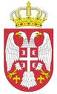 